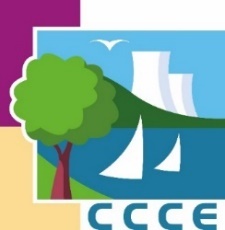                               INFORMATION                     Fermeture des services de la CCCEMaison communautaire Fermeture du vendredi 2 avril 2021 au lundi 5 avril 2021 inclusRéouverture le mardi 6 avril 2021 aux horaires habituelsPetite EnfanceMulti-accueils communautaires (Cattenom, Volmerange-les-Mines, Rodemack, Hettange-Grande) : Fermeture du vendredi 2 avril 2021 au lundi 5 avril 2021 inclusRéouverture le mardi 6 avril 2021 aux horaires habituelsRelais Assistants Maternels (Roussy-le-Village) : Fermeture le vendredi 2 avril et le lundi 5 avril 2021.Ouverture le samedi 3 avril 2021 de 9h à 12hRéouverture le mardi 6 avril 2021 aux horaires habituelsEnvironnement Centre Technique Environnemental : Fermeture du vendredi 2 avril 2021 au lundi 5 avril 2021 inclusRéouverture le mardi 6 avril 2021 aux horaires habituelsDéchèteries communautaires : Fermeture  le vendredi 2 avril et le lundi 5 avril 2021.Ouverture le samedi 3 avril 2021 aux horaires habituels.Réouverture le mardi 6 avril aux horaires habituels.Collecte déchets ménagers : Pas de changement, la collecte des déchets ménagers et du tri sélectif se fera aux jours habituels pour les Communes concernéesEn cas de problème de collecte, vous pourrez contacter le service à l’adresse suivante :
p.pires@cc-ce.com ou 06 71 05 52 66AssainissementEn cas d’urgence, numéro d'astreinte unique pour toutes les Communes du Territoire : 06.88.70.40.78.Espace Aquatique CAP VERTConformément aux nouvelles mesures sanitaires, l’Espace Aquatique est fermé au public.L’accès est autorisé uniquement aux personnes relevant de l’Institut Médico-Educatif et personnes possédant un certificat médical (sauf du vendredi 2 avril 2021 au lundi 5 avril 2021 inclus)